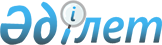 О справочнике видов деятельности, осуществляемой лицами в отношении товаров, подлежащих ветеринарному контролю (надзору)Решение Коллегии Евразийской экономической комиссии от 14 октября 2019 года № 182
      В соответствии c пунктами 4 и 7 Протокола об информационно-коммуникационных технологиях и информационном взаимодействии в рамках Евразийского экономического союза (приложение № 3 к Договору о Евразийском экономическом союзе от 29 мая 2014 года) и руководствуясь Положением о единой системе нормативно-справочной информации Евразийского экономического союза, утвержденным Решением Коллегии Евразийской экономической комиссии от 17 ноября 2015 г. № 155, Коллегия Евразийской экономической комиссии решила:    
      1. Утвердить прилагаемый справочник видов деятельности, осуществляемой лицами в отношении товаров, подлежащих ветеринарному контролю (надзору) (далее – справочник).
      2. Включить справочник в состав ресурсов единой системы нормативно-справочной информации Евразийского экономического союза.  
      3. Установить, что:  
      справочник применяется с даты вступления настоящего Решения в силу;  
      использование кодовых обозначений справочника является обязательным при реализации общих процессов в рамках Евразийского экономического союза в сфере применения ветеринарно-санитарных мер.  
      4. Настоящее Решение вступает в силу по истечении 30 календарных дней с даты его официального опубликования.    Справочник    
видов деятельности, осуществляемой лицами в отношении товаров, подлежащих ветеринарному контролю (надзору)    I. Детализированные сведения из справочника     II. Паспорт справочника III. Описание структуры справочника  
      1. Настоящий раздел определяет структуру и реквизитный состав справочника, в том числе области значений реквизитов и правила их формирования.
      2. Структура и реквизитный состав справочника приведены в таблице, в которой формируются следующие поля (графы):
      "наименование реквизита" – порядковый номер и устоявшееся или официальное словесное обозначение реквизита;
      "область значения реквизита" – текст, поясняющий смысл (семантику) реквизита;
      "правила формирования значения реквизита" – текст, уточняющий назначение реквизита и определяющий правила его формирования (заполнения), или словесное описание возможных значений реквизита;
      "мн." – множественность реквизита (обязательность (опциональность) и количество возможных повторений реквизита).
      3. Для указания множественности реквизитов передаваемых данных используются следующие обозначения:
      1 – реквизит обязателен, повторения не допускаются; 
      n – реквизит обязателен, должен повторяться n раз (n > 1);
      1..* – реквизит обязателен, может повторяться без ограничений;
      n..* – реквизит обязателен, должен повторяться не менее n раз (n > 1);
      n..m – реквизит обязателен, должен повторяться не менее n раз и не более m раз (n > 1, m > n);
      0..1 – реквизит опционален, повторения не допускаются;
      0..* – реквизит опционален, может повторяться без ограничений;
      0..m – реквизит опционален, может повторяться не более m раз (m > 1). Структура и реквизитный состав справочника
					© 2012. РГП на ПХВ «Институт законодательства и правовой информации Республики Казахстан» Министерства юстиции Республики Казахстан
				
      Председатель Коллегии        
Евразийской экономической комиссии

Т. Саркисян    
УТВЕРЖДЕН   
Решением Коллегии    
Евразийской экономической    
комиссии   
от 14 октября 2019 г. № 182     
Код вида деятельности
Наименование вида деятельности
01
выращивание 
05
заготовка
10
карантинирование
15
переработка
20
производство
25
разведение
30
реализация
35
убой
40
хранение
№ п/п
Обозначение элемента
Описание
1
2
3
1
Код
024
2
Тип
1 – справочник
3
Наименование
справочник видов деятельности, осуществляемой лицами в отношении товаров, подлежащих ветеринарному контролю (надзору)
4
Аббревиатура
СВДВО
5
Обозначение
ЕК 024-2019 (ред. 1)
6
Реквизиты акта о принятии (утверждении) справочника (классификатора)
Решение Коллегии Евразийской экономической комиссии от 14 октября 2019 г. № 182
7
Дата введения в действие (начала применения) справочника (классификатора)
16 ноября 2019 г. 
8
Реквизиты акта о прекращении применения справочника (классификатора)
–
9
Дата окончания применения справочника (классификатора)
–
10
Оператор (операторы)
Евразийская экономическая комиссия
11
Назначение
справочник предназначен для систематизации 
и кодирования основных видов деятельности, осуществляемой лицами в отношении товаров, подлежащих ветеринарному контролю (надзору)
12
Аннотация 
(область применения)
используется при формировании электронных документов (сведений) для обеспечения информационного взаимодействия при реализации общих процессов в рамках Евразийского экономического союза
13
Ключевые слова
виды деятельности, товары, подлежащие ветеринарному контролю (надзору), ветеринарный контроль (надзор), 
14
Сфера, в которой реализуются полномочия органов Евразийского экономического союза
ветеринарно-санитарные меры
15
Использование международной (межгосударственной, региональной) классификации
2 – при разработке справочника международные (межгосударственные, региональные) классификаторы и (или) стандарты 
не использовались
16
Наличие государственных справочников (классификаторов) государств – членов Евразийского экономического союза
2 – справочник не имеет аналогов в государствах – членах Евразийского экономического союза
17
Метод систематизации (классификации)
1 – порядковый метод систематизации 
18
Методика ведения
1 – централизованная методика ведения. 

Добавление, изменение или исключение значений справочника выполняется оператором в соответствии с актом Евразийской экономической комиссии. Оператор обеспечивает размещение актуальных сведений в ресурсах единой системы нормативно-справочной информации Евразийского экономического союза. В случае исключения значения запись справочника отмечается как недействующая с даты исключения с указанием сведений об акте Евразийской экономической комиссии, регламентирующем окончание действия записи справочника. Коды справочника являются уникальными, повторное использование кодов справочника, в том числе недействующих, не допускается 
19
Структура
информация о структуре справочника (состав полей, области их значений и правила формирования) указана в разделе III настоящего документа 
20
Степень конфиденциальности данных
сведения из справочника относятся к информации открытого доступа 
21
Установленная периодичность пересмотра
не установлена
22
Изменения
–
23
Ссылка на детализированные сведения из справочника (классификатора)
детализированные сведения из справочника приведены в разделе I настоящего документа
24
Способ представления сведений из справочника (классификатора)
опубликование на информационном портале Евразийского экономического союзаТаблица
Наименование реквизита
Наименование реквизита
Наименование реквизита
Наименование реквизита
Область значения реквизита
Правила формирования значения реквизита
Мн.
1. Сведения о виде деятельности
1. Сведения о виде деятельности
1. Сведения о виде деятельности
1. Сведения о виде деятельности
определяется областями значений вложенных реквизитов
определяются правилами формирования вложенных реквизитов 
1..*
1.1. Код вида деятельности
1.1. Код вида деятельности
1.1. Код вида деятельности
строка символов в соответствии с шаблоном: [0-9]{2}
кодовое обозначение формируется с использованием порядкового метода кодирования
1
1.2. Наименование вида деятельности
1.2. Наименование вида деятельности
1.2. Наименование вида деятельности
строка символов.

Мин. длина: 1.

Макс. длина: 1000
формируется в виде текста 
на русском языке 
1
1.3. Сведения о записи справочника (классификатора)
1.3. Сведения о записи справочника (классификатора)
1.3. Сведения о записи справочника (классификатора)
определяется областями значений вложенных реквизитов
определяются правилами формирования вложенных реквизитов 
1
1.3.1. Дата начала действия
1.3.1. Дата начала действия
дата в соответствии с ГОСТ ИСО 8601-2001
соответствует дате начала действия, указанной в акте органа Евразийского экономического союза
1
1.3.2. Сведения об акте, регламентирующем начало действия записи справочника (классификатора)
1.3.2. Сведения об акте, регламентирующем начало действия записи справочника (классификатора)
определяется областями значений вложенных реквизитов
определяются правилами формирования вложенных реквизитов
1
1.3.2.1. Вид акта
нормализованная строка символов.
Шаблон: \d{5}
кодовое обозначение акта в соответствии с классификатором видов нормативных правовых актов международного права
1
1.3.2.2. Номер акта
строка символов.
Мин. длина: 1.
Макс. длина: 50
соответствует номеру акта органа Евразийского экономического союза
1
1.3.2.3. Дата акта
дата в соответствии с ГОСТ ИСО 8601-2001
соответствует дате принятия акта органа Евразийского экономического союза
1
1.3.3. Дата окончания действия
1.3.3. Дата окончания действия
дата в соответствии с ГОСТ ИСО 8601-2001
соответствует дате окончания действия, указанной в акте органа Евразийского экономического союза
0..1
1.3.4. Сведения об акте, регламентирующем окончание действия записи справочника (классификатора)
1.3.4. Сведения об акте, регламентирующем окончание действия записи справочника (классификатора)
определяется областями значений вложенных реквизитов
определяются правилами формирования вложенных реквизитов
0..1
1.3.4.1. Вид акта
нормализованная строка символов.
Шаблон: \d{5}
кодовое обозначение акта в соответствии 
с классификатором видов нормативных правовых актов международного права
1
1.3.4.2. Номер акта
строка символов. 
Мин. длина: 1. 
Макс. длина: 50
соответствует номеру акта органа Евразийского экономического союза
1
1.3.4.3. Дата акта
дата в соответствии с ГОСТ ИСО 8601-2001
соответствует дате принятия акта органа Евразийского экономического союза
1